Реализация основных образовательных программ СПО – ППССЗ с использованием технологии e-learning (электронного обучения) в условиях самоизоляции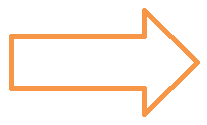 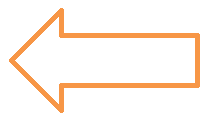 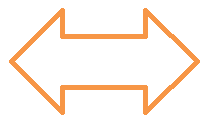 По вопросам организации образовательного процесса в условиях самоизоляции телефонами «горячей линии» определены номера мобильных телефонов кураторов групп.Действия преподавателяДействия преподавателяДействия обучающегосяДействия обучающегосяДействия обучающегосяДействия обучающегосяДействия обучающегосяп. 1.Разработать дидактические материалы по преподаваемым учебнымп. 1.Разработать дидактические материалы по преподаваемым учебнымп. 1.Разработать дидактические материалы по преподаваемым учебнымп. 1.Разработать дидактические материалы по преподаваемым учебнымп. 1.Разработать дидактические материалы по преподаваемым учебнымп. 1.Разработать дидактические материалы по преподаваемым учебнымп. 1.Разработать дидактические материалы по преподаваемым учебнымп. 1.Разработать дидактические материалы по преподаваемым учебнымп. 1.Получить задание, используя информационно-п. 1.Получить задание, используя информационно-п. 1.Получить задание, используя информационно-п. 1.Получить задание, используя информационно-п. 1.Получить задание, используя информационно-п. 1.Получить задание, используя информационно-п. 1.Получить задание, используя информационно-п. 1.Получить задание, используя информационно-предметам,   дисциплинам   (модулям),   содержащие   методическиепредметам,   дисциплинам   (модулям),   содержащие   методическиепредметам,   дисциплинам   (модулям),   содержащие   методическиепредметам,   дисциплинам   (модулям),   содержащие   методическиепредметам,   дисциплинам   (модулям),   содержащие   методическиепредметам,   дисциплинам   (модулям),   содержащие   методическиепредметам,   дисциплинам   (модулям),   содержащие   методическиепредметам,   дисциплинам   (модулям),   содержащие   методическиеобразовательную   вкладку   «Задание   в   дниобразовательную   вкладку   «Задание   в   дниобразовательную   вкладку   «Задание   в   дниобразовательную   вкладку   «Задание   в   дниобразовательную   вкладку   «Задание   в   дниобразовательную   вкладку   «Задание   в   дниобразовательную   вкладку   «Задание   в   дниобразовательную   вкладку   «Задание   в   днирекомендации  выполнения  задания,  критерии  оценивания,  срок  сдачирекомендации  выполнения  задания,  критерии  оценивания,  срок  сдачирекомендации  выполнения  задания,  критерии  оценивания,  срок  сдачирекомендации  выполнения  задания,  критерии  оценивания,  срок  сдачирекомендации  выполнения  задания,  критерии  оценивания,  срок  сдачирекомендации  выполнения  задания,  критерии  оценивания,  срок  сдачирекомендации  выполнения  задания,  критерии  оценивания,  срок  сдачирекомендации  выполнения  задания,  критерии  оценивания,  срок  сдачиЭлектронного   обучения»   на  Яндекс диске  studentmmtk26@yandex.ru   вЭлектронного   обучения»   на  Яндекс диске  studentmmtk26@yandex.ru   вЭлектронного   обучения»   на  Яндекс диске  studentmmtk26@yandex.ru   вЭлектронного   обучения»   на  Яндекс диске  studentmmtk26@yandex.ru   вЭлектронного   обучения»   на  Яндекс диске  studentmmtk26@yandex.ru   вЭлектронного   обучения»   на  Яндекс диске  studentmmtk26@yandex.ru   вЭлектронного   обучения»   на  Яндекс диске  studentmmtk26@yandex.ru   вЭлектронного   обучения»   на  Яндекс диске  studentmmtk26@yandex.ru   вработы  на  проверку,  алгоритм  работ  с  ЭОР,  рекомендуемыми  кработы  на  проверку,  алгоритм  работ  с  ЭОР,  рекомендуемыми  кработы  на  проверку,  алгоритм  работ  с  ЭОР,  рекомендуемыми  кработы  на  проверку,  алгоритм  работ  с  ЭОР,  рекомендуемыми  кработы  на  проверку,  алгоритм  работ  с  ЭОР,  рекомендуемыми  кработы  на  проверку,  алгоритм  работ  с  ЭОР,  рекомендуемыми  кработы  на  проверку,  алгоритм  работ  с  ЭОР,  рекомендуемыми  кработы  на  проверку,  алгоритм  работ  с  ЭОР,  рекомендуемыми  кили  «лично»  в  процессе или  «лично»  в  процессе или  «лично»  в  процессе или  «лично»  в  процессе или  «лично»  в  процессе или  «лично»  в  процессе или  «лично»  в  процессе или  «лично»  в  процессе использованию при организации электронного обучения Минпросвещениемиспользованию при организации электронного обучения Минпросвещениемиспользованию при организации электронного обучения Минпросвещениемиспользованию при организации электронного обучения Минпросвещениемиспользованию при организации электронного обучения Минпросвещениемиспользованию при организации электронного обучения Минпросвещениемиспользованию при организации электронного обучения Минпросвещениемиспользованию при организации электронного обучения Минпросвещениемобращения к преподавателю, выполнить задание вобращения к преподавателю, выполнить задание вобращения к преподавателю, выполнить задание вобращения к преподавателю, выполнить задание вобращения к преподавателю, выполнить задание вобращения к преподавателю, выполнить задание вобращения к преподавателю, выполнить задание вобращения к преподавателю, выполнить задание вРоссии, ЭБС «Юрайт», ЭБС «IRPbooks», СПС «Гарант» издательство «Академия» и др.России, ЭБС «Юрайт», ЭБС «IRPbooks», СПС «Гарант» издательство «Академия» и др.России, ЭБС «Юрайт», ЭБС «IRPbooks», СПС «Гарант» издательство «Академия» и др.России, ЭБС «Юрайт», ЭБС «IRPbooks», СПС «Гарант» издательство «Академия» и др.России, ЭБС «Юрайт», ЭБС «IRPbooks», СПС «Гарант» издательство «Академия» и др.соответствии  с  методическим  рекомендациями  исоответствии  с  методическим  рекомендациями  исоответствии  с  методическим  рекомендациями  исоответствии  с  методическим  рекомендациями  исоответствии  с  методическим  рекомендациями  исоответствии  с  методическим  рекомендациями  исоответствии  с  методическим  рекомендациями  исоответствии  с  методическим  рекомендациями  ипредставитьрезультатрезультатрезультатнапроверкупроверкувустановленным преподавателем срок.установленным преподавателем срок.установленным преподавателем срок.установленным преподавателем срок.установленным преподавателем срок.п. 2.Обеспечить обратную связь с обучающимися в условиях самоизоляциип. 2.Обеспечить обратную связь с обучающимися в условиях самоизоляциип. 2.Обеспечить обратную связь с обучающимися в условиях самоизоляциип. 2.Обеспечить обратную связь с обучающимися в условиях самоизоляциип. 2.Обеспечить обратную связь с обучающимися в условиях самоизоляциип. 2.Обеспечить обратную связь с обучающимися в условиях самоизоляциип. 2.Обеспечить обратную связь с обучающимися в условиях самоизоляциип. 2.Обеспечить обратную связь с обучающимися в условиях самоизоляциип. 2.В процессе выполнения полученной работып. 2.В процессе выполнения полученной работып. 2.В процессе выполнения полученной работып. 2.В процессе выполнения полученной работып. 2.В процессе выполнения полученной работып. 2.В процессе выполнения полученной работып. 2.В процессе выполнения полученной работып. 2.В процессе выполнения полученной работыиз дома с использованием: электронной почты, приложений-мессенджеров,из дома с использованием: электронной почты, приложений-мессенджеров,из дома с использованием: электронной почты, приложений-мессенджеров,из дома с использованием: электронной почты, приложений-мессенджеров,из дома с использованием: электронной почты, приложений-мессенджеров,из дома с использованием: электронной почты, приложений-мессенджеров,из дома с использованием: электронной почты, приложений-мессенджеров,из дома с использованием: электронной почты, приложений-мессенджеров,задаватьпреподавателюпреподавателюпреподавателювопросы,вопросы,получатьполучатьгрупп в социальных сетях, сервиса Skype и т.д.групп в социальных сетях, сервиса Skype и т.д.групп в социальных сетях, сервиса Skype и т.д.групп в социальных сетях, сервиса Skype и т.д.групп в социальных сетях, сервиса Skype и т.д.индивидуальныеиндивидуальныеилигрупповыегрупповыеконсультациисконсультациисконсультациисОбеспечить  учет  результатов  успеваемости  обучающихся  в  рамкахОбеспечить  учет  результатов  успеваемости  обучающихся  в  рамкахОбеспечить  учет  результатов  успеваемости  обучающихся  в  рамкахОбеспечить  учет  результатов  успеваемости  обучающихся  в  рамкахОбеспечить  учет  результатов  успеваемости  обучающихся  в  рамкахОбеспечить  учет  результатов  успеваемости  обучающихся  в  рамкахОбеспечить  учет  результатов  успеваемости  обучающихся  в  рамкахОбеспечить  учет  результатов  успеваемости  обучающихся  в  рамкахиспользованием: электронной почты, приложений-использованием: электронной почты, приложений-использованием: электронной почты, приложений-использованием: электронной почты, приложений-использованием: электронной почты, приложений-использованием: электронной почты, приложений-использованием: электронной почты, приложений-использованием: электронной почты, приложений-текущего контроля и промежуточной аттестации в режиме удаленноготекущего контроля и промежуточной аттестации в режиме удаленноготекущего контроля и промежуточной аттестации в режиме удаленноготекущего контроля и промежуточной аттестации в режиме удаленноготекущего контроля и промежуточной аттестации в режиме удаленноготекущего контроля и промежуточной аттестации в режиме удаленноготекущего контроля и промежуточной аттестации в режиме удаленноготекущего контроля и промежуточной аттестации в режиме удаленногомессенджеров, групп в социальных сетях, сервисамессенджеров, групп в социальных сетях, сервисамессенджеров, групп в социальных сетях, сервисамессенджеров, групп в социальных сетях, сервисамессенджеров, групп в социальных сетях, сервисамессенджеров, групп в социальных сетях, сервисамессенджеров, групп в социальных сетях, сервисамессенджеров, групп в социальных сетях, сервисадоступа и ознакомление с полученнымидоступа и ознакомление с полученнымидоступа и ознакомление с полученнымидоступа и ознакомление с полученнымидоступа и ознакомление с полученнымидоступа и ознакомление с полученнымидоступа и ознакомление с полученнымидоступа и ознакомление с полученнымиSkype и т.д.результатами через приложения-мессенджеры, группы в социальных сетях.результатами через приложения-мессенджеры, группы в социальных сетях.результатами через приложения-мессенджеры, группы в социальных сетях.результатами через приложения-мессенджеры, группы в социальных сетях.результатами через приложения-мессенджеры, группы в социальных сетях.результатами через приложения-мессенджеры, группы в социальных сетях.результатами через приложения-мессенджеры, группы в социальных сетях.результатами через приложения-мессенджеры, группы в социальных сетях.В случае спорных вопросов обращаться по   телефонуВ случае спорных вопросов обращаться по   телефонуВ случае спорных вопросов обращаться по   телефонуВ случае спорных вопросов обращаться по   телефонуВ случае спорных вопросов обращаться по   телефонуВ случае спорных вопросов обращаться по   телефонуВ случае спорных вопросов обращаться по   телефонуВ случае спорных вопросов обращаться по   телефону«горячей линии»  «горячей линии»  п.   3.Организовать   проведение   онлайн-консультаций к    п.   3.Организовать   проведение   онлайн-консультаций к    п.   3.Организовать   проведение   онлайн-консультаций к    п.   3.Организовать   проведение   онлайн-консультаций к    п.   3.Организовать   проведение   онлайн-консультаций к    п.   3.Организовать   проведение   онлайн-консультаций к    п.   3.Организовать   проведение   онлайн-консультаций к    п.   3.Организовать   проведение   онлайн-консультаций к    п.   3.Обеспечить   внешнее   подключение   вп.   3.Обеспечить   внешнее   подключение   вп.   3.Обеспечить   внешнее   подключение   вп.   3.Обеспечить   внешнее   подключение   вп.   3.Обеспечить   внешнее   подключение   вп.   3.Обеспечить   внешнее   подключение   вп.   3.Обеспечить   внешнее   подключение   вп.   3.Обеспечить   внешнее   подключение   всервисам Skype(по отдельно согласованному графику).сервисам Skype(по отдельно согласованному графику).сервисам Skype(по отдельно согласованному графику).сервисам Skype(по отдельно согласованному графику).сервисам Skype(по отдельно согласованному графику).сервисам Skype(по отдельно согласованному графику).сервисам Skype(по отдельно согласованному графику).сервисам Skype(по отдельно согласованному графику).установленные сроки.установленные сроки.установленные сроки.В случае технической ошибки или возникновенииВ случае технической ошибки или возникновенииВ случае технической ошибки или возникновенииВ случае технической ошибки или возникновенииВ случае технической ошибки или возникновенииВ случае технической ошибки или возникновенииВ случае технической ошибки или возникновенииВ случае технической ошибки или возникновенииОрганизовать проведение промежуточной аттестации в форме экзамена вОрганизовать проведение промежуточной аттестации в форме экзамена вОрганизовать проведение промежуточной аттестации в форме экзамена вОрганизовать проведение промежуточной аттестации в форме экзамена вОрганизовать проведение промежуточной аттестации в форме экзамена вОрганизовать проведение промежуточной аттестации в форме экзамена вОрганизовать проведение промежуточной аттестации в форме экзамена вОрганизовать проведение промежуточной аттестации в форме экзамена вситуации,когдавозможностьвозможностьвозможностьподключенияподключенияподключениядистанционном формате с внешним подключением к видео-конференц-дистанционном формате с внешним подключением к видео-конференц-дистанционном формате с внешним подключением к видео-конференц-дистанционном формате с внешним подключением к видео-конференц-дистанционном формате с внешним подключением к видео-конференц-дистанционном формате с внешним подключением к видео-конференц-дистанционном формате с внешним подключением к видео-конференц-дистанционном формате с внешним подключением к видео-конференц-отсутствует позвонить на телефон «горячей линии».отсутствует позвонить на телефон «горячей линии».отсутствует позвонить на телефон «горячей линии».отсутствует позвонить на телефон «горячей линии».отсутствует позвонить на телефон «горячей линии».отсутствует позвонить на телефон «горячей линии».отсутствует позвонить на телефон «горячей линии».отсутствует позвонить на телефон «горячей линии».связи или сервисам Skype (по расписанию).связи или сервисам Skype (по расписанию).связи или сервисам Skype (по расписанию).связи или сервисам Skype (по расписанию).связи или сервисам Skype (по расписанию).4.  Включить  обучающимся  работу  с  ЭОР,  размещенными  на  сайте4.  Включить  обучающимся  работу  с  ЭОР,  размещенными  на  сайте4.  Включить  обучающимся  работу  с  ЭОР,  размещенными  на  сайте4.  Включить  обучающимся  работу  с  ЭОР,  размещенными  на  сайте4.  Включить  обучающимся  работу  с  ЭОР,  размещенными  на  сайте4.  Включить  обучающимся  работу  с  ЭОР,  размещенными  на  сайте4.  Включить  обучающимся  работу  с  ЭОР,  размещенными  на  сайте4.  Включить  обучающимся  работу  с  ЭОР,  размещенными  на  сайтеВыполнить работу в соответствии с методическимиВыполнить работу в соответствии с методическимиВыполнить работу в соответствии с методическимиВыполнить работу в соответствии с методическимиВыполнить работу в соответствии с методическимиВыполнить работу в соответствии с методическимиВыполнить работу в соответствии с методическимиВыполнить работу в соответствии с методическимиМинистерстваМинистерстваМинистерствапросвещенияРоссийскойФедерацииФедерацииФедерациирекомендациями преподавателя.рекомендациями преподавателя.рекомендациями преподавателя.рекомендациями преподавателя.рекомендациями преподавателя.(https://edu.gov.ru/press/2214/ministerstvo-prosvescheniya-rekomenduet-(https://edu.gov.ru/press/2214/ministerstvo-prosvescheniya-rekomenduet-(https://edu.gov.ru/press/2214/ministerstvo-prosvescheniya-rekomenduet-(https://edu.gov.ru/press/2214/ministerstvo-prosvescheniya-rekomenduet-(https://edu.gov.ru/press/2214/ministerstvo-prosvescheniya-rekomenduet-(https://edu.gov.ru/press/2214/ministerstvo-prosvescheniya-rekomenduet-(https://edu.gov.ru/press/2214/ministerstvo-prosvescheniya-rekomenduet-(https://edu.gov.ru/press/2214/ministerstvo-prosvescheniya-rekomenduet-Ссылки  надоступкрекомендуемым ЭОР,рекомендуемым ЭОР,рекомендуемым ЭОР,рекомендуемым ЭОР,ЭБСshkolam-polzovatsya-onlayn-resursami-dlya-obespecheniya-distancionnogoshkolam-polzovatsya-onlayn-resursami-dlya-obespecheniya-distancionnogoshkolam-polzovatsya-onlayn-resursami-dlya-obespecheniya-distancionnogoshkolam-polzovatsya-onlayn-resursami-dlya-obespecheniya-distancionnogoshkolam-polzovatsya-onlayn-resursami-dlya-obespecheniya-distancionnogo--«Юрайт»,  ЭБС   «IRPbooks«Юрайт»,  ЭБС   «IRPbooks«Юрайт»,  ЭБС   «IRPbooks«Юрайт»,  ЭБС   «IRPbooksразмещеныразмещенынасайтеobucheniya/), сobucheniya/), сobucheniya/), сматериалами ЭБС«Юрайт», ЭБС   «IRPbooks»,«Юрайт», ЭБС   «IRPbooks»,«Юрайт», ЭБС   «IRPbooks»,СПСтехникума в разделе «Студентам».техникума в разделе «Студентам».техникума в разделе «Студентам».техникума в разделе «Студентам».техникума в разделе «Студентам».«Гарант» и«Гарант» идр.В случае возникновения вопросов руководствоватьсяВ случае возникновения вопросов руководствоватьсяВ случае возникновения вопросов руководствоватьсяВ случае возникновения вопросов руководствоватьсяВ случае возникновения вопросов руководствоватьсяВ случае возникновения вопросов руководствоватьсяВ случае возникновения вопросов руководствоватьсяВ случае возникновения вопросов руководствоватьсяп. 2.